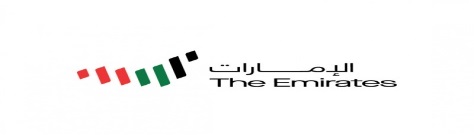 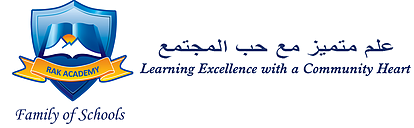 اسم الطالب/. احمد النعيم..................                           الصف الحادي عشر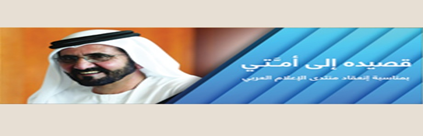 السؤال الأول: أكمل مايلي بمايناسب: -  سمو الشيخ محمد بن راشد آل مكتوم في................................. - تخرج من كلية.............................في بريطانيا. - من أهم المناصب التي استلمها:.............................................................. - من أهم هواياته:............................................................................... 2- اقرأ الأبيات التالية ثم أجب عن الأسئلة التي تليها:                                                       1-  كفكف دموعك أيُّها المشتاقُ                         فلكل وجدٍ لو علمت مذاق                          2- ولأنت مفتون بعشقك أمةً                         خضعت لعزةِ مجدها الأعناقُ                          3- أوّاة ما هذا الذي في أمتي                        قد حلَّ حتى اسودَّت الآفاق                            4- ناديت جلَّق وهي في أسمالها                   ونظرت وهي خرائبُ ومحاقُ                         5- وبأرضِ بابلَ أيُّ سحر أسودٍ                    أدمى فلم يعد العراق عراق                               6- أنَّــى التفتَ فإنّ ثمـــةَ غيلـةٌ                  ودمٌ يُـــراق ونكبـــةٌ وشقــــاقُ                          7-  من بعد أن يقضي الردى في مهجة             قل لي أينفعُ بعدها الترياقُ؟                            8  - والله قال: (قل اعملوا ) بكتابه                   وبالاجتهاد تحصل الأرزاق                         استخرج من الأبيات السابقة :                                           - أسلوب أمر:.............................           - كلمة بمعنى (معجب):..................- كلمة بمعنى (ملجأ):....................            - جمع (عنق):....................- كلمة بمعنى (العسل):...............               - كلمة بمعنى ( الفٌرقة):....................  - من المفردات التي تعبر عن الأسى والحرقة..................................................السؤال الثاني: اكتب رقم البيت الموافق للأفكار التالية:(   5     ) الأحداث الدامية الحاصلة في العراق. (   2     ) تذكر أمجاد الأمة العربية ومقارنة الماضي بالأحداث الجارية التي لايصدق حدوثها.(     3   ) الدهشة من الأوضاع التي تعيشها البلاد العربية.(     8   ) التوقف عن البكاء ومواصلة العمل لاستعادة أمجاد الأمة. (      4  ) المصائب والخراب الذي حل بسوريا. (     7   ) السؤال عن الدواء الذي يعيدالحياة بعد تفشي القتل والموت.السؤال الثالث: اختر الإجابة الصحيحة فيما يأتي:- الفكرة المحورية للنص: ( الحنين – الأسى لفقدان الأهل - الأسى لما تتعرض له الأمة من دماروتفرق)- قيلت قصيدة "إلى أمتي" بمناسبة : ( تحدي القراءة – انعقاد منتدى الإعلام- صناع الأمل)- القافية في القصيدة: ( قافية – لامية – نونية ) السؤال الرابع:يقول الشاعر: ما هكذا كان ملاذ عروبتي        كلا ولا الوضعُ الرهيبُ يطاقُ            كيف كان حال الأمة العربية سابقًا؟ وكيف أصبح الآن؟ وما الحل من وجهة نظرك؟ ....................................................................................................................................................................................................... السؤال الخامس: اكتب البيت الموافق لفكرة الآية الكريمة التالية:قال تعالى ((و قل اعملوا فسيرى الله عملكم ورسوله والمؤمنون )) ....................................................       .................................................أن يتعرف  المتعلم  معلومات عن الشاعر والمعنى الإجمالي للقصيدةLO 1أن يستنتج المتعلم الدلالات التعبيرية ، ويحلل النص في سياقه التاريخي LO 2www……………………………………………………………. ……………………………………………………………..EBI.....................................................................................